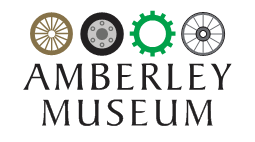 Educational Visit Booking FormEducational Visit Booking FormEducational Visit Booking FormEducational Visit Booking FormEducational Visit Booking FormEducational Visit Booking FormEducational Visit Booking FormEducational Visit Booking FormEducational Visit Booking FormEducational Visit Booking FormPlease complete section 1 of this form then return via email to education@amberleymuseum.co.uk.Your booking will be confirmed when we return this form with section 2 completed.Please complete section 1 of this form then return via email to education@amberleymuseum.co.uk.Your booking will be confirmed when we return this form with section 2 completed.Please complete section 1 of this form then return via email to education@amberleymuseum.co.uk.Your booking will be confirmed when we return this form with section 2 completed.Please complete section 1 of this form then return via email to education@amberleymuseum.co.uk.Your booking will be confirmed when we return this form with section 2 completed.Please complete section 1 of this form then return via email to education@amberleymuseum.co.uk.Your booking will be confirmed when we return this form with section 2 completed.Please complete section 1 of this form then return via email to education@amberleymuseum.co.uk.Your booking will be confirmed when we return this form with section 2 completed.Please complete section 1 of this form then return via email to education@amberleymuseum.co.uk.Your booking will be confirmed when we return this form with section 2 completed.Please complete section 1 of this form then return via email to education@amberleymuseum.co.uk.Your booking will be confirmed when we return this form with section 2 completed.Please complete section 1 of this form then return via email to education@amberleymuseum.co.uk.Your booking will be confirmed when we return this form with section 2 completed.Please complete section 1 of this form then return via email to education@amberleymuseum.co.uk.Your booking will be confirmed when we return this form with section 2 completed.Section 1 – Booking EnquirySection 1 – Booking EnquirySection 1 – Booking EnquirySection 1 – Booking EnquirySection 1 – Booking EnquirySection 1 – Booking EnquirySection 1 – Booking EnquirySection 1 – Booking EnquirySection 1 – Booking EnquirySection 1 – Booking EnquiryContact nameContact nameEmailEmailTelephoneTelephoneSchool nameSchool nameSchool addressSchool addressDate of enquiryDate of enquiry1st choice date(s) of visit(s)1st choice date(s) of visit(s)N.B. We can only accept 1 class (30 children) on site per day due to the need for social distancing with members of the public.N.B. We can only accept 1 class (30 children) on site per day due to the need for social distancing with members of the public.N.B. We can only accept 1 class (30 children) on site per day due to the need for social distancing with members of the public.N.B. We can only accept 1 class (30 children) on site per day due to the need for social distancing with members of the public.N.B. We can only accept 1 class (30 children) on site per day due to the need for social distancing with members of the public.N.B. We can only accept 1 class (30 children) on site per day due to the need for social distancing with members of the public.2nd choice date(s) of visit(s)2nd choice date(s) of visit(s)Total studentsTotal studentsTotal adultsTotal adultsYear groupYear groupStudents’ ageStudents’ ageAny special requirements?Any special requirements?Arrival timeArrival timeDeparture timeDeparture timeCoachCoachMini BusMini BusMini BusMini BusTrainTrainCarsCarsDo you require the following: (For prices, see following page.)Do you require the following: (For prices, see following page.)Do you require the following: (For prices, see following page.)Do you require the following: (For prices, see following page.)Do you require the following: (For prices, see following page.)Do you require the following: (For prices, see following page.)Do you require the following: (For prices, see following page.)Do you require the following: (For prices, see following page.)Do you require the following: (For prices, see following page.)Do you require the following: (For prices, see following page.)‘Journeys’ Workshop‘Journeys’ Workshop‘Journeys’ Workshop‘Journeys’ Workshop‘Journeys’ Workshop‘Journeys’ Workshop‘Journeys’ Workshop‘Journeys’ Workshop‘Journeys’ WorkshopYes / NoSelf-led visit without access to telecoms or electricity buildingsSelf-led visit without access to telecoms or electricity buildingsSelf-led visit without access to telecoms or electricity buildingsSelf-led visit without access to telecoms or electricity buildingsSelf-led visit without access to telecoms or electricity buildingsSelf-led visit without access to telecoms or electricity buildingsSelf-led visit without access to telecoms or electricity buildingsSelf-led visit without access to telecoms or electricity buildingsSelf-led visit without access to telecoms or electricity buildingsYes / NoSelf-led visit with access to Connected Earth (telecoms building)Self-led visit with access to Connected Earth (telecoms building)Self-led visit with access to Connected Earth (telecoms building)Self-led visit with access to Connected Earth (telecoms building)Self-led visit with access to Connected Earth (telecoms building)Self-led visit with access to Connected Earth (telecoms building)Self-led visit with access to Connected Earth (telecoms building)Self-led visit with access to Connected Earth (telecoms building)Self-led visit with access to Connected Earth (telecoms building)Yes / NoSelf-led visit with access to Milne Hall (electricity building)Self-led visit with access to Milne Hall (electricity building)Self-led visit with access to Milne Hall (electricity building)Self-led visit with access to Milne Hall (electricity building)Self-led visit with access to Milne Hall (electricity building)Self-led visit with access to Milne Hall (electricity building)Self-led visit with access to Milne Hall (electricity building)Self-led visit with access to Milne Hall (electricity building)Self-led visit with access to Milne Hall (electricity building)Yes / NoSelf-led resource pack for Connected EarthSelf-led resource pack for Connected EarthSelf-led resource pack for Connected EarthSelf-led resource pack for Connected EarthSelf-led resource pack for Connected EarthSelf-led resource pack for Connected EarthSelf-led resource pack for Connected EarthSelf-led resource pack for Connected EarthSelf-led resource pack for Connected EarthYes / NoSelf-led resource pack for Milne HallSelf-led resource pack for Milne HallSelf-led resource pack for Milne HallSelf-led resource pack for Milne HallSelf-led resource pack for Milne HallSelf-led resource pack for Milne HallSelf-led resource pack for Milne HallSelf-led resource pack for Milne HallSelf-led resource pack for Milne HallYes / NoWould you like to visit the shop?Would you like to visit the shop?Would you like to visit the shop?Yes/NoIs a lunch space required?Is a lunch space required?Is a lunch space required?Is a lunch space required?Is a lunch space required?Yes / NoWould you like to visit for a risk assessment? Would you like to visit for a risk assessment? Would you like to visit for a risk assessment? Yes/NoWould you like a ride on our train? (Free of charge)Would you like a ride on our train? (Free of charge)Would you like a ride on our train? (Free of charge)Would you like a ride on our train? (Free of charge)Would you like a ride on our train? (Free of charge)Yes / NoPlease select your preferred payment method:Please select your preferred payment method:Please select your preferred payment method:Please select your preferred payment method:Please select your preferred payment method:Please select your preferred payment method:Please select your preferred payment method:Please select your preferred payment method:Please select your preferred payment method:Please select your preferred payment method:BACS - Invoice raised after visit, based on final numbersBACS - Invoice raised after visit, based on final numbersBACS - Invoice raised after visit, based on final numbersBACS - Invoice raised after visit, based on final numbersBACS - Invoice raised after visit, based on final numbersCard payment on dayCard payment on dayCard payment on dayCard payment on dayCard payment on dayCard payment on daySignedDateAmberley Museum will process the data provided on this form for the legitimate interest of educational bookings at the Museum, providing you with the necessary information to make the most of your visit, in compliance with GDPR regulations.  This is covered by our privacy statement which is available on www.amberleymuseum.co.uk and from the Museum office.Amberley Museum will process the data provided on this form for the legitimate interest of educational bookings at the Museum, providing you with the necessary information to make the most of your visit, in compliance with GDPR regulations.  This is covered by our privacy statement which is available on www.amberleymuseum.co.uk and from the Museum office.Amberley Museum will process the data provided on this form for the legitimate interest of educational bookings at the Museum, providing you with the necessary information to make the most of your visit, in compliance with GDPR regulations.  This is covered by our privacy statement which is available on www.amberleymuseum.co.uk and from the Museum office.Amberley Museum will process the data provided on this form for the legitimate interest of educational bookings at the Museum, providing you with the necessary information to make the most of your visit, in compliance with GDPR regulations.  This is covered by our privacy statement which is available on www.amberleymuseum.co.uk and from the Museum office.Amberley Museum will process the data provided on this form for the legitimate interest of educational bookings at the Museum, providing you with the necessary information to make the most of your visit, in compliance with GDPR regulations.  This is covered by our privacy statement which is available on www.amberleymuseum.co.uk and from the Museum office.Amberley Museum will process the data provided on this form for the legitimate interest of educational bookings at the Museum, providing you with the necessary information to make the most of your visit, in compliance with GDPR regulations.  This is covered by our privacy statement which is available on www.amberleymuseum.co.uk and from the Museum office.Amberley Museum will process the data provided on this form for the legitimate interest of educational bookings at the Museum, providing you with the necessary information to make the most of your visit, in compliance with GDPR regulations.  This is covered by our privacy statement which is available on www.amberleymuseum.co.uk and from the Museum office.Amberley Museum will process the data provided on this form for the legitimate interest of educational bookings at the Museum, providing you with the necessary information to make the most of your visit, in compliance with GDPR regulations.  This is covered by our privacy statement which is available on www.amberleymuseum.co.uk and from the Museum office.Amberley Museum will process the data provided on this form for the legitimate interest of educational bookings at the Museum, providing you with the necessary information to make the most of your visit, in compliance with GDPR regulations.  This is covered by our privacy statement which is available on www.amberleymuseum.co.uk and from the Museum office.Amberley Museum will process the data provided on this form for the legitimate interest of educational bookings at the Museum, providing you with the necessary information to make the most of your visit, in compliance with GDPR regulations.  This is covered by our privacy statement which is available on www.amberleymuseum.co.uk and from the Museum office.Section 2 – ConfirmationSection 2 – ConfirmationSection 2 – ConfirmationSection 2 – ConfirmationSection 2 to be completed by staff at Amberley Museum.Section 2 to be completed by staff at Amberley Museum.Section 2 to be completed by staff at Amberley Museum.Section 2 to be completed by staff at Amberley Museum.PRICE OF VISITPRICE OF VISITPRICE OF VISITPRICE OF VISITCost   Item Cost Number Cost as bookedChild (under 4)£4.00Child (aged 4-15)£6.00Student (aged 16+)£8.50Accompanying Adult (counting as part of your group ratio)FreeAdditional Adult£8.50‘Journeys’ Workshop (per 30 pupils)£40.00Self-led resource pack (per area of Museum)£30.00Loan Box£40.00TOTALTOTALTOTALDETAILS OF VISITDETAILS OF VISITDETAILS OF VISITDETAILS OF VISITDETAILS OF VISITDETAILS OF VISITDate of risk assessment visitDate of risk assessment visitAllocated lunch spaceAllocated lunch spaceOutline of your day Outline of your day Outline of your day Outline of your day Outline of your day Outline of your day GroupGroupTime Activity Activity PlaceI am pleased to confirm your educational group visit to Amberley Museum on I am pleased to confirm your educational group visit to Amberley Museum on I am pleased to confirm your educational group visit to Amberley Museum on I am pleased to confirm your educational group visit to Amberley Museum on I am pleased to confirm your educational group visit to Amberley Museum on I am pleased to confirm your educational group visit to Amberley Museum on Signed Date 